What happens to our bodies after we die?By: Farnaz Khatibi Jafarihttps://tinyurl.com/death206 Over the course of history, an estimated 100.8 billion people have died. (1)The number of people who have died increases to what percent of the world’s population every year? (1)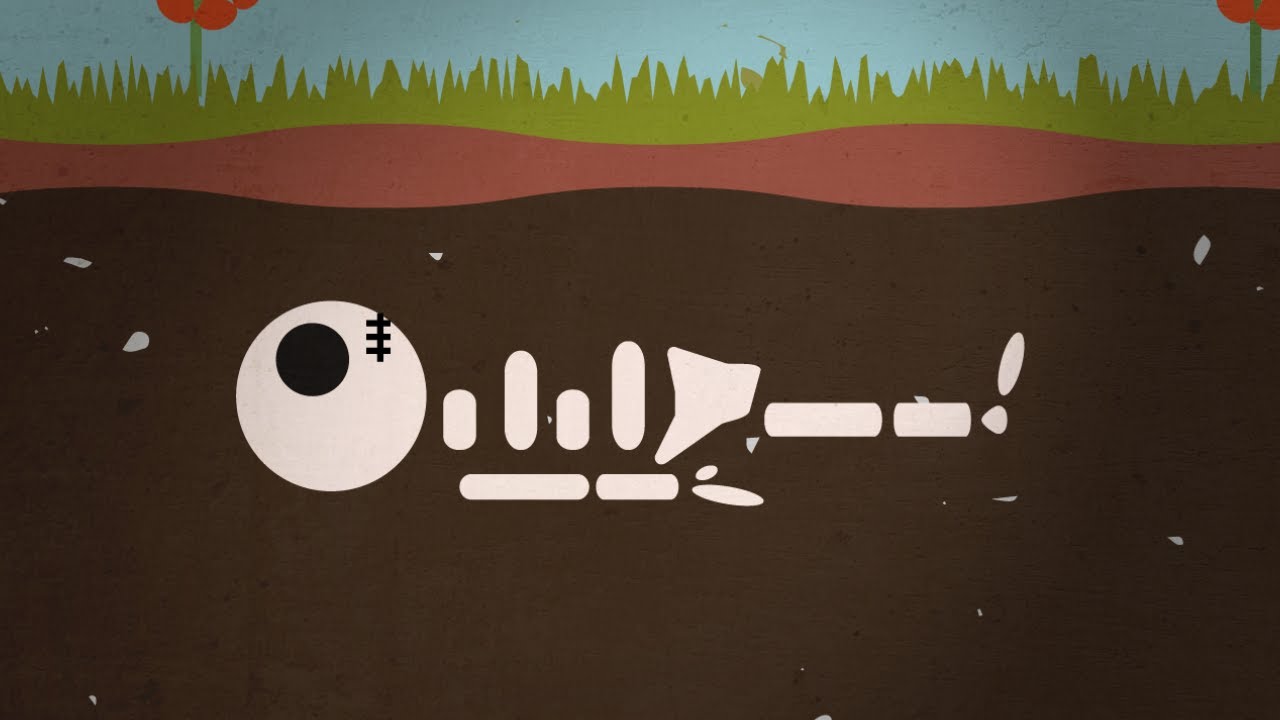 .10.15.8.5Post-mortem stain is called: (1)Algor mortisLivor mortisRigor mortisPrimary flaccidityRigor mortis can be affected by _______________, _______________ and the surrounding environment. (2 points) Based on the Casper's Law, a body exposed to ______ decomposes twice as fast as one immersed in _______ and 8 times as fast as one buried in ________. (3 points)Water; air; soilAir; water; earthAir; soil; waterSoil; water; airDifferent cultures throughout history have developed unique approaches to burials. Death was accompanied by ____________. (1 point)What is the second most common burial method? (1)Soil internmentBurying in biodegradable casketsCremationPromessionMost of the big cities in the world may run out of suitable burial grounds within a ______________________ (1 point).  Name two alternatives to traditional burials that might help with the space issue? (2)